Комитет по архитектуре и градостроительству Московской области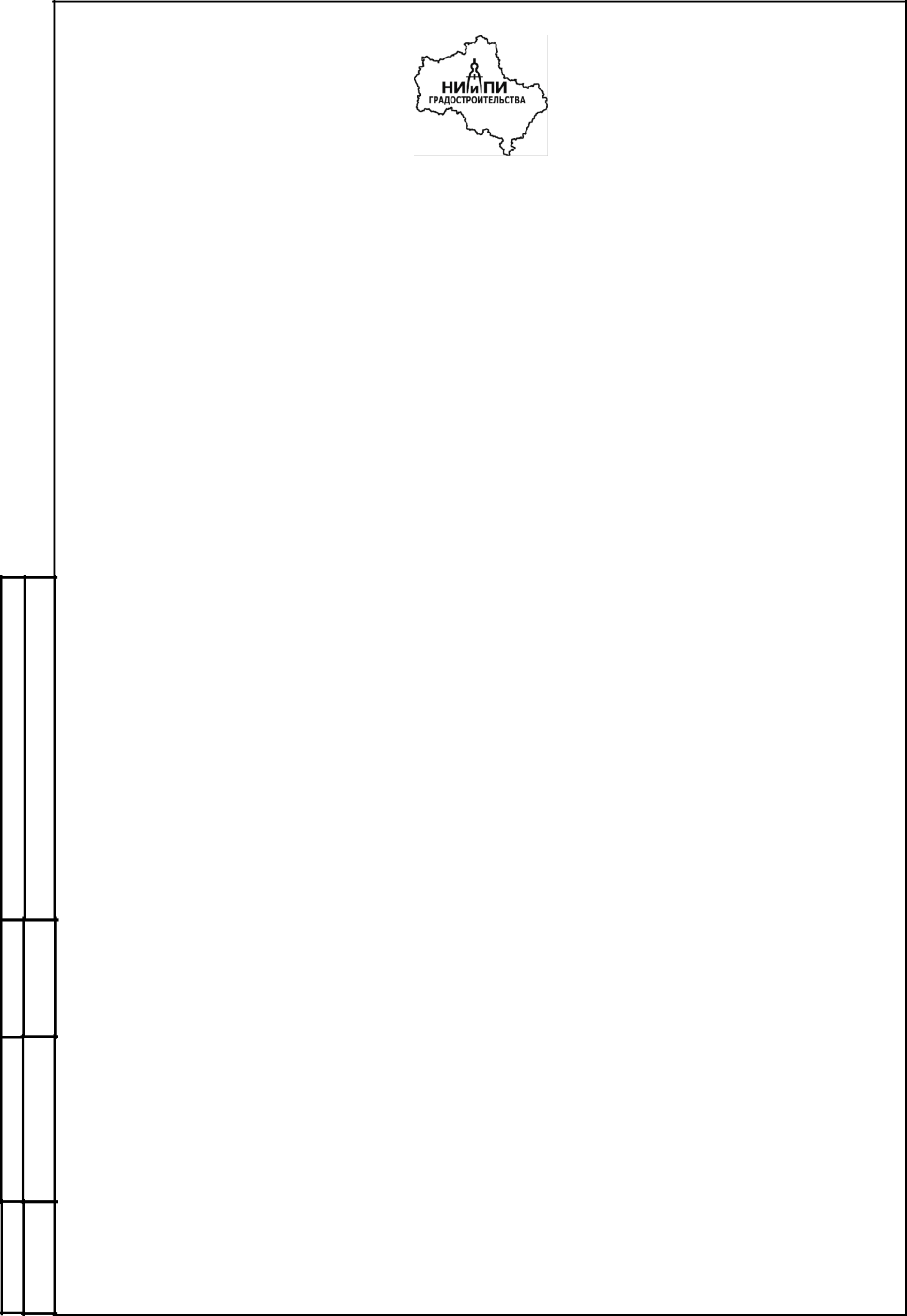 Государственное автономное учреждение Московской области«Научно-исследовательский и проектный институт градостроительства»(ГАУ МО «НИиПИ градостроительства»)129110, Москва, ул. Гиляровского, д.47, стр.3, тел: (495) 681 -88-18, факс: (495) 681-20-56,www.niipigrad.ru, e-mail: info@niipi.ruГосударственное заданиеот 17.01.2020 № 8340003 (версия № 1)(№ реестровой записи 289381001000000010001)Генеральный планОдинцовского городского округа Московской области применительно к населённому пункту деревня ПодушкиноСодержаниеРаспоряжение Правительства Московской области от 28.11.2019	№ 975-РП «Обутверждении предложений относительно местоположения границ населенного пунктадеревня Подушкино Одинцовского городского округа Московской области,образуемого из лесного поселка Усадьба Подушкинского лесопарка»	3Таблица 1. Перечень земельных участков, включенных в границы населенных пунктовпо решениям Межведомственной рабочей группы по устранению противоречий всведениях государственных реестров при наличии актов об изменениидокументированной информации государственного лесного реестра	11Таблица 2. Перечень земельных участков c неустановленной категорией земель,включаемых в границы населенного пункта.	19Приложение 1. Карта границ населённого пункта в соответствии с №280-ФЗ от29.07.2017 г.	20Распоряжение Правительства Московской области от 28.11.2019 № 975-РП «Об утверждении предложений относительно местоположенияграниц населенного пункта деревня Подушкино Одинцовского городского округа Московской области, образуемого из лесного поселка Усадьба Подушкинского лесопарка»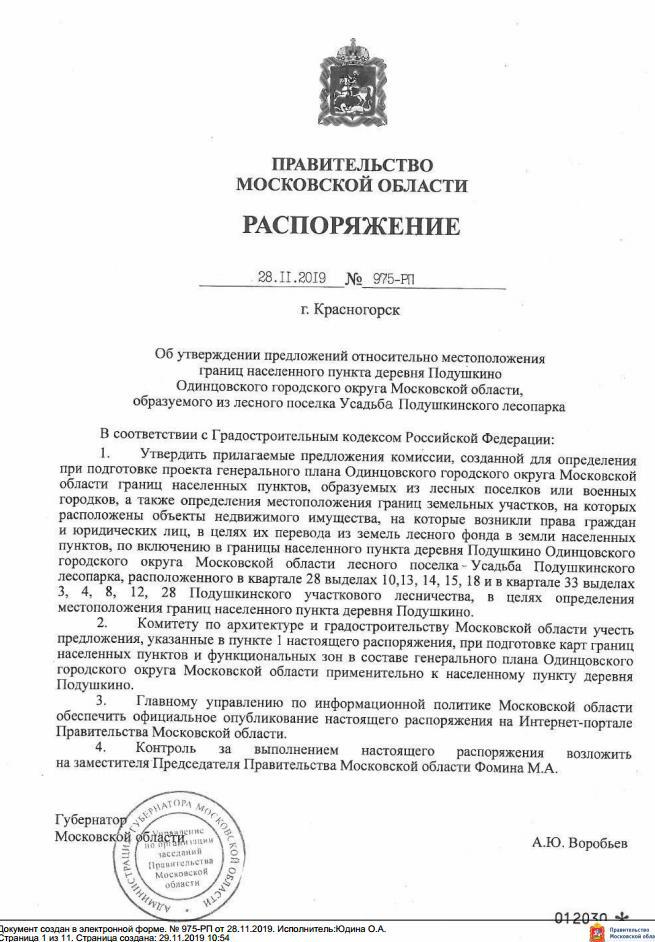 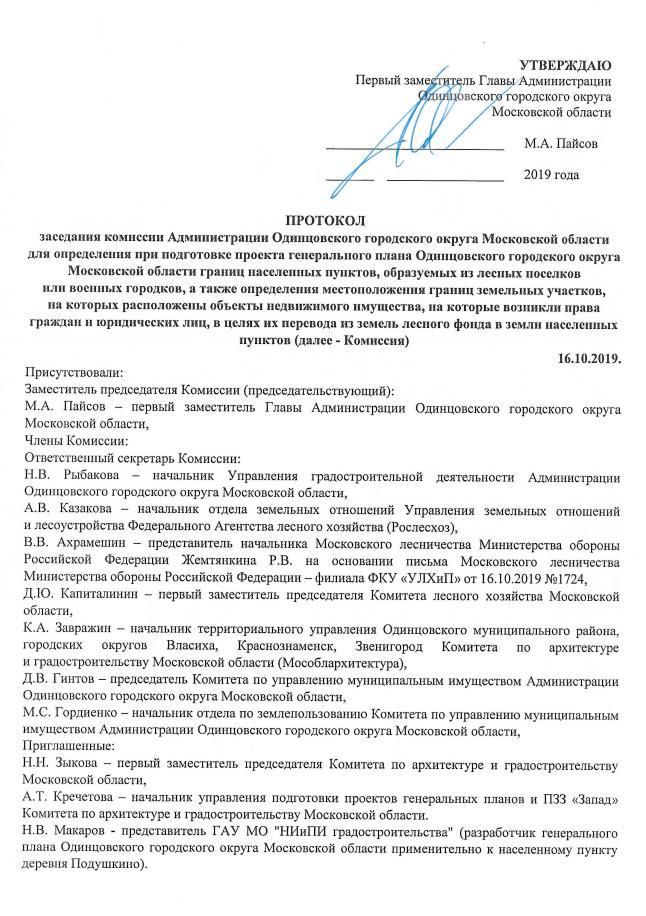 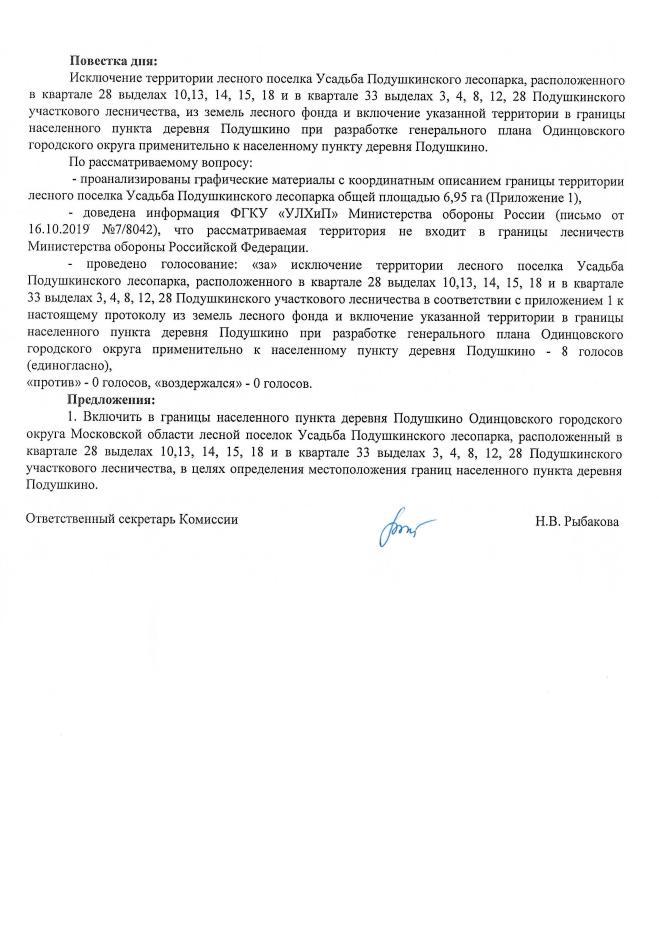 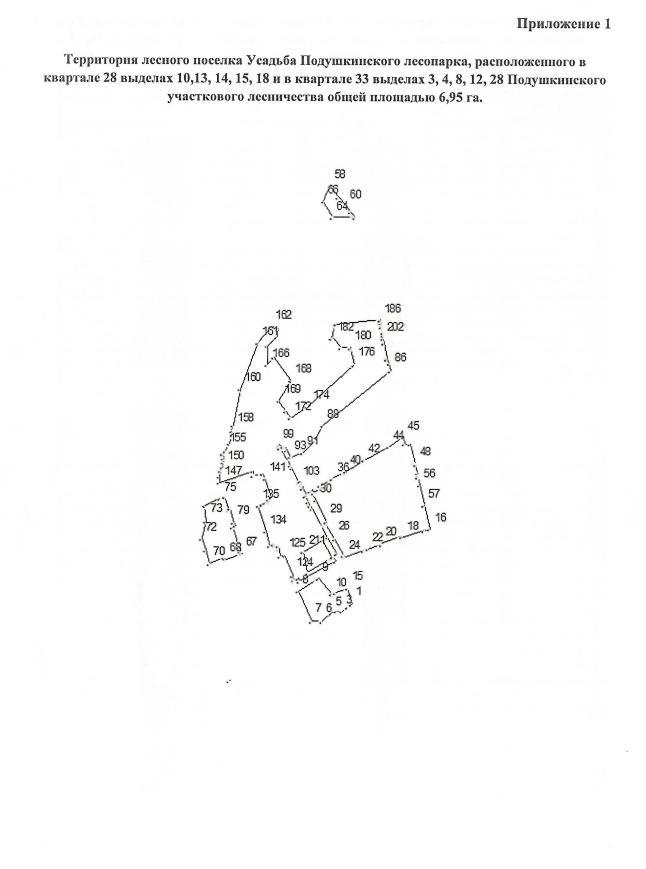 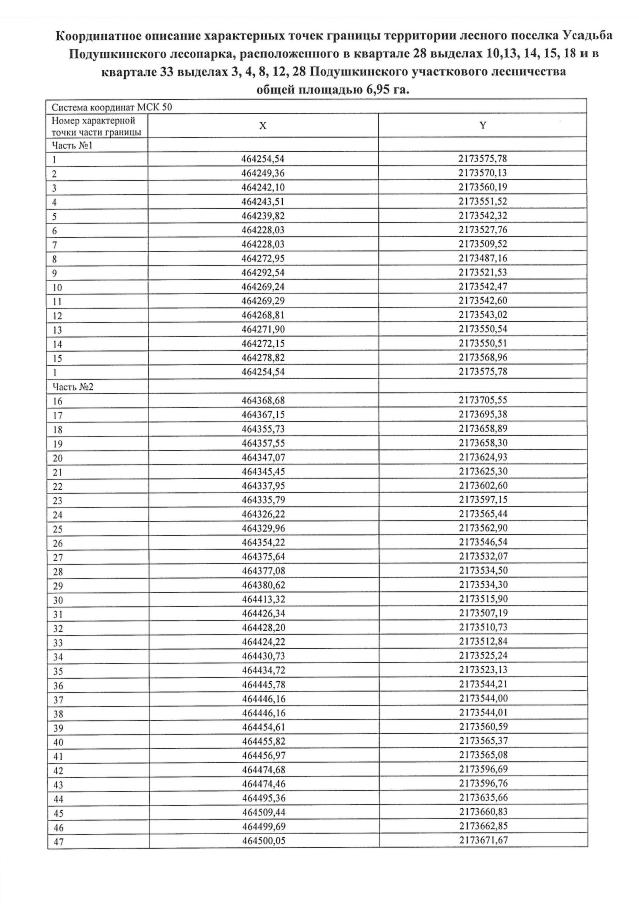 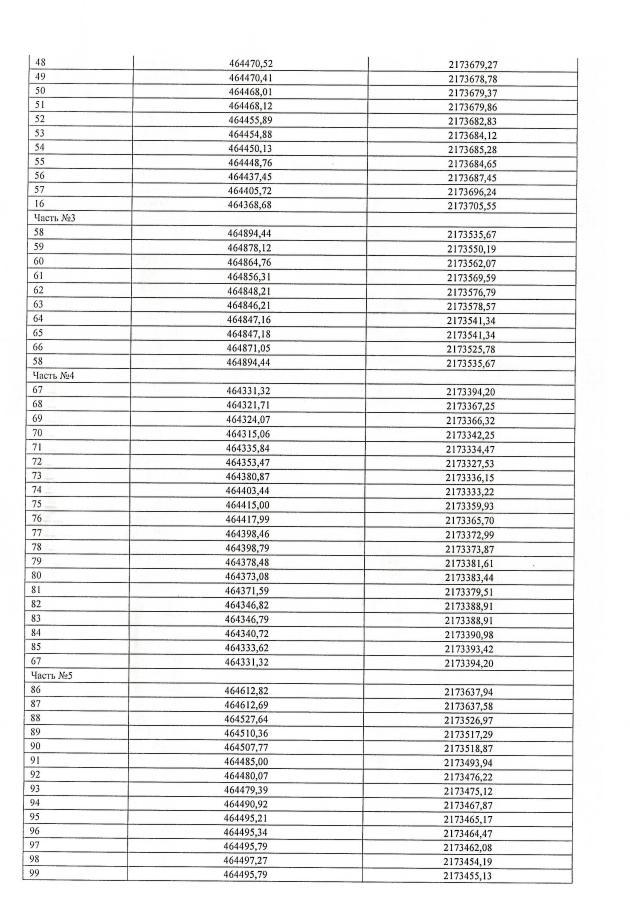 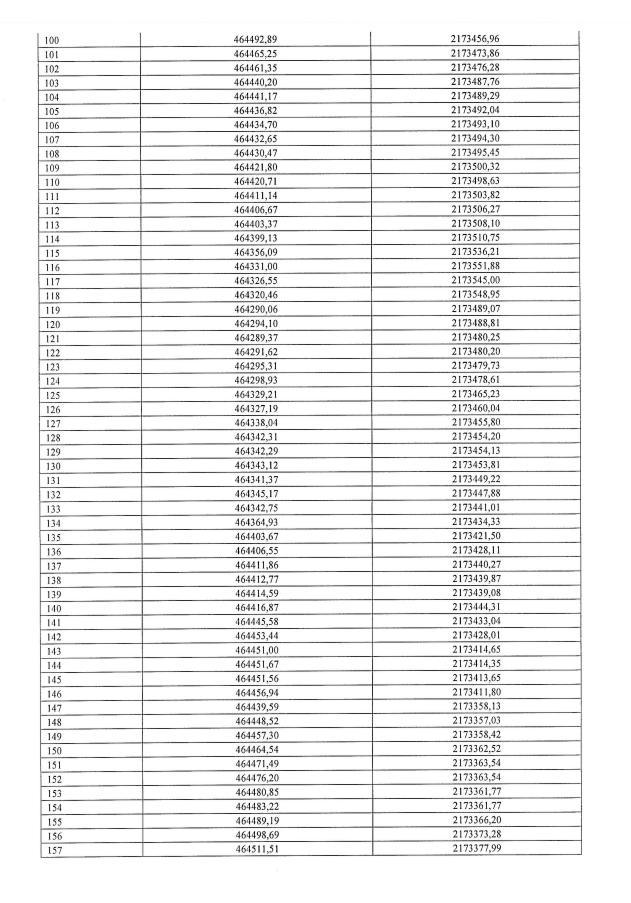 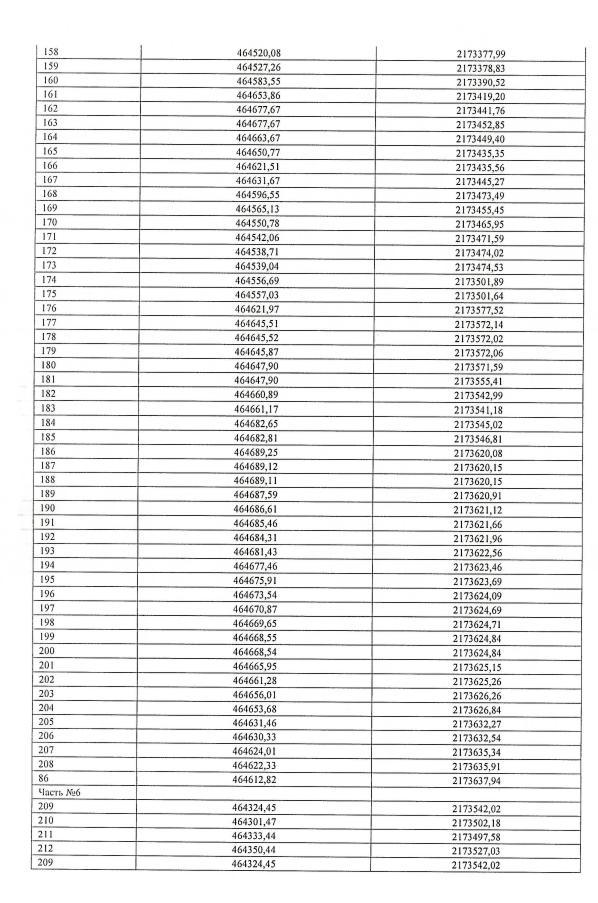 Таблица 1. Перечень земельных участков, включенных в границы населенных пунктов по решениям Межведомственной рабочей группы по устранению противоречий в сведениях государственных реестров приналичии актов об изменении документированной информации государственного лесного реестраЗемельные участки, включенные в границы населенных пунктов по решениям Межведомственной рабочей группы по устранению противоречий в сведениях государственных реестров при наличии актов об изменении документированной информации государственного лесного реестра, не расположены в границах ООПТ федерального, регионального и местного значения и территорий объектов культурного наследия.*образован из земельного участка с кадастровым номером 50:20:0000000:306339 (акт составлен на зу 50:20:0000000:306339)**образован из земельного участка с кадастровым номером 50:20:0000000:299462 (акт составлен на зу 50:20:0000000:299462)Таблица 2. Перечень земельных участков c неустановленной категорией земель, включаемых в границы населенного пункта.Приложение 1. Карта границ населённого пункта в соответствии с №280-ФЗ от 29.07.2017 г.ТехотделомПРИЛОЖЕНИЕ К МАТЕРИАЛАМ ПО ОБОСНОВАНИЮ ГЕНЕРАЛЬНОГО ПЛАНА.ПРИЛОЖЕНИЕ К МАТЕРИАЛАМ ПО ОБОСНОВАНИЮ ГЕНЕРАЛЬНОГО ПЛАНА.ПРИЛОЖЕНИЕ К МАТЕРИАЛАМ ПО ОБОСНОВАНИЮ ГЕНЕРАЛЬНОГО ПЛАНА.ПРИЛОЖЕНИЕ К МАТЕРИАЛАМ ПО ОБОСНОВАНИЮ ГЕНЕРАЛЬНОГО ПЛАНА.ФИО,подписьидатавизированияАрх..№ЗЕМЕЛЬНЫЕ УЧАСТКИ, РАССМОТРЕННЫЕ МЕЖВЕДОМСТВЕННОЙ РАБОЧЕЙ ГРУППОЙЗЕМЕЛЬНЫЕ УЧАСТКИ, РАССМОТРЕННЫЕ МЕЖВЕДОМСТВЕННОЙ РАБОЧЕЙ ГРУППОЙФИО,подписьидатавизированияАрх..№ПО УСТРАНЕНИЮ ПРОТИВОРЕЧИЙ В СВЕДЕНИЯХ ГОСУДАРСТВЕННЫХ РЕЕСТРОВПО УСТРАНЕНИЮ ПРОТИВОРЕЧИЙ В СВЕДЕНИЯХ ГОСУДАРСТВЕННЫХ РЕЕСТРОВПО УСТРАНЕНИЮ ПРОТИВОРЕЧИЙ В СВЕДЕНИЯХ ГОСУДАРСТВЕННЫХ РЕЕСТРОВПО УСТРАНЕНИЮ ПРОТИВОРЕЧИЙ В СВЕДЕНИЯХ ГОСУДАРСТВЕННЫХ РЕЕСТРОВ(В СООТВЕТСТВИИ С №280 – ФЗ ОТ 29.07.2017)ВзаменМастерская по подготовке документов территориального планированияМастерская по подготовке документов территориального планированияМастерская по подготовке документов территориального планированияМастерская по подготовке документов территориального планированияи датаДиректорД.В. Климови датаГлавный архитекторО.В. МалиноваподписьГлавный архитекторО.В. МалиноваподписьГлавный инженерА.А. ДолгановГлавный инженерА.А. ДолгановФИО,Руководитель МПДТПН.В. ХиринаФИО,Начальник Отдела №2 МПДТПН.В. МакаровНачальник Отдела №2 МПДТПН.В. МакаровАрхив. № подл2020Архив. № подлАкт об изменении документиро-Акт об изменении документиро-ванной информации государст-ванной информации государст-Площадьвенного лесного реестравенного лесного реестраПлощадьПлощадьвенного лесного реестравенного лесного реестраКадастровые номераСуществующаяСуществующийземельногоПлощадь№Кадастровые номераСуществующаяСуществующийземельногоналожения,№земельных участковкатегория земельВРИучастка,наложения,земельных участковкатегория земельВРИучастка,кв.м.Номер доку-Датакв.м.кв.м.Номер доку-Датакв.м.ментадокумента12345678Для индивидуально-109/2/06-Земли населенныхго жилищного09/2019/ЛА28.08.201950:20:0000000:299461*пунктовстроительства5 3393199Для многоэтажное209/2/06-Земли населенныхжилищное строи-09/2019/ЛА28.08.201950:20:0000000:306340**пунктовтельство2000425Для индивидуально-317/2/06-Земли населенныхго жилищного09/2019/ЛА29.11.201950:20:0010408:648пунктовстроительства20002000Для индивидуально-418/2/06-Земли населенныхго жилищного09/2019/ЛА29.11.201950:20:0010408:649пунктовстроительства20002000Для индивидуально-515/2/06-Земли населенныхго жилищного09/2019/ЛА29.11.201950:20:0010408:246пунктовстроительства20121329Для индивидуально-615/2/06-Земли населенныхго жилищного09/2019/ЛА29.11.201950:20:0010408:322пунктовстроительства82289Для индивидуально-722/2/06-Земли населенныхго жилищного09/2019/ЛА29.11.201950:20:0010408:48пунктовстроительства1523629Для индивидуально-822/2/06-Земли населенныхго жилищного09/2019/ЛА29.11.201950:20:0010408:545пунктовстроительсьтва1500151Для индивидуально-922/2/06-Земли населенныхго жилищного09/2019/ЛА29.11.201950:20:0010408:321пунктовстроительства97857Для индивидуально-1022/2/06-Земли населенныхго жилищного и09/2019/ЛА29.11.201950:20:0010408:553пунктовиного строительства1810123Для индивидуально-1122/2/06-Земли населенныхго жилищного и09/2019/ЛА29.11.201950:20:0010408:575пунктовиного строительства2508342Для индивидуально-1222/2/06-Земли населенныхго жилищного и09/2019/ЛА29.11.201950:20:0010408:576пунктовиного строительства2473290Для индивидуально-1322/2/06-Земли населенныхго жилищного09/2019/ЛА29.11.201950:20:0010408:58пунктовстроительства2700384Индивидуальное1422/2/06-Земли населенныхжилищное строи-09/2019/ЛА29.11.201950:20:0010408:609пунктовтельство1654573Для индивидуально-1522/2/06-Земли населенныхго жилищного09/2019/ЛА29.11.201950:20:0010408:67пунктовстроительства126397Для индивидуально-1622/2/06-Земли населенныхго жилищного и09/2019/ЛА29.11.201950:20:0010411:11210пунктовиного строительства1500684Для индивидуально-1722/2/06-Категория не ус-го жилищного09/2019/ЛА29.11.201950:20:0010308:245тановленастроительства1815620Для индивидуально-1822/2/06-Земли населенныхго жилищного09/2019/ЛА29.11.201950:20:0010408:246пунктовстроительства20122012Для индивидуально-1922/2/06-Земли населенныхго жилищного09/2019/ЛА29.11.201950:20:0010408:322пунктовстроительства82289Для индивидуально-2021/2/06-Земли населенныхго жилищного09/2019/ЛА29.11.201950:20:0010408:102пунктовстроительства3000360Для индивидуально-2121/2/06-Земли населенныхго жилищного09/2019/ЛА29.11.201950:20:0010408:115пунктовстроительства3769473Для индивидуально-2221/2/06-Земли населенныхго жилищного09/2019/ЛА29.11.201950:20:0010408:121пунктовстроительства6000731Для индивидуально-2321/2/06-Земли населенныхго жилищного09/2019/ЛА29.11.201950:20:0010408:123пунктовстроительства107682Для индивидуально-2421/2/06-Земли населенныхго жилищного09/2019/ЛА29.11.201950:20:0010408:128пунктовстроительства2052336Для индивидуально-2521/2/06-Земли населенныхго жилищного09/2019/ЛА29.11.201950:20:0010408:129пунктовстроительства2102327Для индивидуально-2621/2/06-Земли населенныхго жилищного09/2019/ЛА29.11.201950:20:0010408:134пунктовстроительства887142Для индивидуально-2721/2/06-Земли населенныхго жилищного09/2019/ЛА29.11.201950:20:0010408:136пунктовстроительства1200400Для индивидуально-2821/2/06-Земли населенныхго жилищного09/2019/ЛА29.11.201950:20:0010408:138пунктовстроительства3000371Для ведения инди-29видуального жи-2921/2/06-Земли населенныхлищного строитель-21/2/06-Земли населенныхлищного строитель-09/2019/ЛА29.11.201950:20:0010408:208пунктовства1500312Для индивидуально-3021/2/06-Земли населенныхго жилищного09/2019/ЛА29.11.201950:20:0010408:233пунктовстроительства2508283Для индивидуально-3121/2/06-Земли населенныхго жилищного09/2019/ЛА29.11.201950:20:0010408:248пунктовстроительства1600220Для индивидуально-3221/2/06-Земли населенныхго жилищного09/2019/ЛА29.11.201950:20:0010408:260пунктовстроительства3000374Для индивидуально-3321/2/06-Земли населенныхго жилищного09/2019/ЛА29.11.201950:20:0010408:311пунктовстроительства2584371Для индивидуально-3421/2/06-Земли населенныхго жилищного09/2019/ЛА29.11.201950:20:0010408:312пунктовстроительства2508349Для индивидуально-3521/2/06-Земли населенныхго жилищного09/2019/ЛА29.11.201950:20:0010408:313пунктовстроительства2508359Для индивидуально-3621/2/06-Земли населенныхго жилищного09/2019/ЛА29.11.201950:20:0010408:314пунктовстроительства4469759Для индивидуально-3721/2/06-Земли населенныхго жилищного09/2019/ЛА29.11.201950:20:0010408:315пунктовстроительства1961325Для индивидуально-3821/2/06-Земли населенныхго жилищного09/2019/ЛА29.11.201950:20:0010408:319пунктовстроительства3000267Индивидуальное3920/2/06-Земли населенныхжилищное строи-09/2019/ЛА29.11.201950:20:0010309:126пунктовтельство16344Индивидуальное4020/2/06-Земли населенныхжилищное строи-09/2019/ЛА29.11.201950:20:0010309:127пунктовтельство4645Индивидуальное4120/2/06-Земли населенныхжилищное строи-09/2019/ЛА29.11.201950:20:0010309:128пунктовтельство204115Индивидуальное4220/2/06-Земли населенныхжилищное строи-09/2019/ЛА29.11.201950:20:0010309:133пунктовтельство13512417Для индивидуально-4320/2/06-Земли населенныхго жилищного09/2019/ЛА29.11.201950:20:0010309:140пунктовстроительства3810667Для индивидуально-4420/2/06-Земли населенныхго жилищного09/2019/ЛА29.11.201950:20:0010309:141пунктовстроительства3222654Для индивидуально-4520/2/06-Земли населенныхго жилищного09/2019/ЛА29.11.201950:20:0010309:172пунктовстроительства163161Для индивидуально-4620/2/06-Земли населенныхго жилищного09/2019/ЛА29.11.201950:20:0010309:173пунктовстроительства291289Для индивидуально-4720/2/06-Земли населенныхго жилищного09/2019/ЛА29.11.201950:20:0010309:58пунктовстроительства18891879Для индивидуально-4820/2/06-Земли населенныхго жилищного09/2019/ЛА29.11.201950:20:0010309:59пунктовстроительства1111104920/2/06-Земли населенныхДля дачного строи-4909/2019/ЛА29.11.201950:20:0010335:14пунктовтельства231109/2019/ЛА29.11.201950:20:0010335:14пунктовтельства23115020/2/06-Земли населенныхДля дачного строи-5009/2019/ЛА29.11.201950:20:0010335:1пунктовтельства1676009/2019/ЛА29.11.201950:20:0010335:1пунктовтельства167605120/2/06-Земли населенныхДля дачного строи-5109/2019/ЛА29.11.201950:20:0010335:21пунктовтельства220062009/2019/ЛА29.11.201950:20:0010335:21пунктовтельства22006205220/2/06-Земли населенныхДля дачного строи-5209/2019/ЛА29.11.201950:20:0010335:224пунктовтельства29177309/2019/ЛА29.11.201950:20:0010335:224пунктовтельства2917735320/2/06-Земли населенныхДля дачного строи-5309/2019/ЛА29.11.201950:20:0010335:23пунктовтельства225332009/2019/ЛА29.11.201950:20:0010335:23пунктовтельства22533205420/2/06-Земли населенныхДля дачного строи-5409/2019/ЛА29.11.201950:20:0010335:25пунктовтельства209568009/2019/ЛА29.11.201950:20:0010335:25пунктовтельства20956805520/2/06-Земли населенныхДля дачного строи-5509/2019/ЛА29.11.201950:20:0010335:3пунктовтельства24198409/2019/ЛА29.11.201950:20:0010335:3пунктовтельства2419845620/2/06-Земли населенныхДля дачного строи-5609/2019/ЛА29.11.201950:20:0010335:4пунктовтельства238822609/2019/ЛА29.11.201950:20:0010335:4пунктовтельства2388226Для индивидуально-5720/2/06-Земли населенныхго жилищного09/2019/ЛА29.11.201950:20:0010336:672пунктовстроительства24262077Для индивидуально-5820/2/06-Земли населенныхго жилищного09/2019/ЛА29.11.201950:20:0010336:673пунктовстроительства24272347Для индивидуально-5919/2/06-Земли населенныхго жилищного09/2019/ЛА29.11.201950:20:0010308:116пунктовстроительства1500272Для индивидуально-6019/2/06-Земли населенныхго жилищного09/2019/ЛА29.11.201950:20:0010308:117пунктовстроительства1500360Для индивидуально-61го жилого дома и6119/2/06-Земли населенныххозяйственных по-19/2/06-Земли населенныххозяйственных по-09/2019/ЛА29.11.201950:20:0010308:202пунктовстроек15001199Для строительстваиндивидуального62жилого дома и хо-19/2/06-Земли населенныхзяйственных по-09/2019/ЛА29.11.201950:20:0010308:203пунктовстроек15001113Для строительстваиндивидуального63жилого дома и хо-19/2/06-Земли населенныхзяйственных по-09/2019/ЛА29.11.201950:20:0010308:205пунктовстроек10371032Для строительстваиндивидуального64жилого дома и хо-19/2/06-Земли населенныхзяйственных по-09/2019/ЛА29.11.201950:20:0010308:206пунктовстроек1500523Для индивидуально-6519/2/06-Земли населенныхго жилищного20294750809/2019/ЛА29.11.201950:20:0010308:232пунктовстроительства6619/2/06-Земли населенныхДачное строитель-6609/2019/ЛА29.11.201950:20:0010308:248пунктовство133422109/2019/ЛА29.11.201950:20:0010308:248пунктовство1334221Для индивидуально-6719/2/06-Земли населенныхго жилищного и09/2019/ЛА29.11.201950:20:0010308:406пунктовиного строительства2015869Для индивидуально-6819/2/06-Земли населенныхго жилищного09/2019/ЛА29.11.201950:20:0010308:461пунктовстроительства151075Для индивидуально-6919/2/06-Земли населенныхго жилищного09/2019/ЛА29.11.201950:20:0010308:464пунктовстроительства145466Для индивидуально-7019/2/06-Земли населенныхго жилищного09/2019/ЛА29.11.201950:20:0010308:472пунктовстроительства112596Для индивидуально-7119/2/06-Земли населенныхго жилищного09/2019/ЛА29.11.201950:20:0010308:65пунктовстроительства2299877Для индивидуально-7219/2/06-Земли населенныхго жилищного09/2019/ЛА29.11.201950:20:0010308:67пунктовстроительства142878Для индивидуально-7312/2/06-Земли населенныхго жилищного09/2019ЛА21.10.201950:20:0010336:1194пунктовстроительства2000112№Кадастровый номер участкаКатегорияПлощадь,№Кадастровый номер участкаКатегориякв.м.кв.м.150:20:0010308:265Категория не установлена886250:20:0010308:382Категория не установлена670350:20:0010308:526Категория не установлена12071450:20:0010309:313Категория не установлена489550:20:0010310:2642Категория не установлена3464650:20:0010310:2643Категория не установлена9468750:20:0010310:2644Категория не установлена1737850:20:0010310:2645Категория не установлена10026950:20:0010310:2669Категория не установлена14961050:20:0010408:318Категория не установлена1001150:20:0010408:51Категория не установлена15501250:20:0010308:245Категория не установлена1815